Rozvojový strategický dokument obce TrstěniceÚvod     Strategické plánování přináší systematický, dlouhodobý a komplexní přístup založený na konsensu místních představitelů a občanů, vycházející ze sdílené představy o společné budoucnosti, který optimalizuje využití lidských a finančních zdrojů dlouhodobým sledováním předem vytýčeného cíle. Dochází tak k nalezení široké shody na dalším vývoji obce. Odhaluje přednosti ale i slabiny obce, stanovuje směr dalšího vývoje, zaměřuje aktivity obce na řešení jeho hlavních problémů a určuje priority pro stanovený časový úsek. Strategický plán je významný nejen pro zvýšení šancí a možností pro získání dotací, ale stává se postupně nezbytností při stanovení jakýchkoliv cílů obce a konkrétních rozvojových projektů. Umožňuje lépe plánovat a hospodařit s finančními prostředky včetně usnadnění přístupu k čerpání prostředků z EU a státního rozpočtu.     Cílem strategického rozvojového programu obce Trstěnice je definovat hlavní směry rozvoje obce a vymezit investiční akce, které přispějí k udržení a rozvoji současného života obce. Procesem strategického plánování vznikl rozvojový strategický dokument (RSDO), který by měl být spolu s územním plánem a rozpočtem obce základním materiálem pro budoucí rozvoj obce Trstěnice.
     RSDO je základním koncepčním programovým dokumentem plánujícím  další rozvoj všech významných oblastí obce v horizontu následujících pěti let, a to v období 2016 až 2021. Jedná se o střednědobý dokument, který předpokládá zachování kontinuity rozvoje obce. Jsou zde uvedeny i dlouhodobější záměry, jejichž realizace má pro zmiňované období nižší prioritu, avšak v daném období lze zahájit některé přípravné kroky. RSDO je prvním krokem k systematickému zlepšování a zvyšování kvality života obyvatel, snaží se určit a přehledně popsat směr rozvoje obce s ohledem na její charakter a potřeby. Dokument byl zpracován zastupitelstvem obce Trstěnice.
     Realizace RSDO bude zajištěna zastupitelstvem obce, které rozhoduje o realizaci projektových záměrů, způsobu jejich financování a zajišťuje prostředky nutné pro jejich realizaci. Nízký obecní rozpočet neumožňuje řešit všechny problémy obce a využívat veškerých možností pro další rozvoje. Velmi obtížné jsou především realizace finančně náročnějších investičních záměrů, jako jsou vybudování části dešťové kanalizace a např. opravy místních komunikací. Úspěšný rozvoj obce je závislý na zisku dodatečných finančních prostředků ze strukturálních fondů EU, státního rozpočtu a dalších fondů a nadací, ze kterých může obec, i díky vytvořenému RSDO,  čerpat. Hlavním cílem RSDO do roku 2021 je zkvalitnění stávajících služeb a obecní infrastruktury, dále zprostředkování nových stavebních míst,  které by mělo vést k navýšení počtu obyvatel. Pro úspěšný rozvoj obce jsou potřebné nejen strategické dokumenty, vize a finanční prostředky, ale především lidská snaha a touha rozvíjet a zkrášlovat své okolí, k prospěchu jednotlivců i celé společnosti. Díky zpracovanému RSDO vzroste také informovanost obyvatel, podnikatelských a dalších subjektů o plánovaném směru rozvoje obce.
     V první části je provedena situační analýza vycházející z pohledu historie, urbanistiky, Rozvojový strategický dokument obce Trstěnicedemografie, dopravy a hospodářství. Další částí RSDO je SWOT analýza, která poskytuje informace pro stanovení strategie rozvoje obce a přispěje k rozvíjení silných stránek (příležitostí) a eliminaci slabin obce. Závěrečnou část RSDO tvoří strategie rozvoje obce, která stanovuje vize, strategické oblasti, priority a konkrétní projektové záměry, spolu s možnostmi jejich financování a odhadovanou finanční náročností.  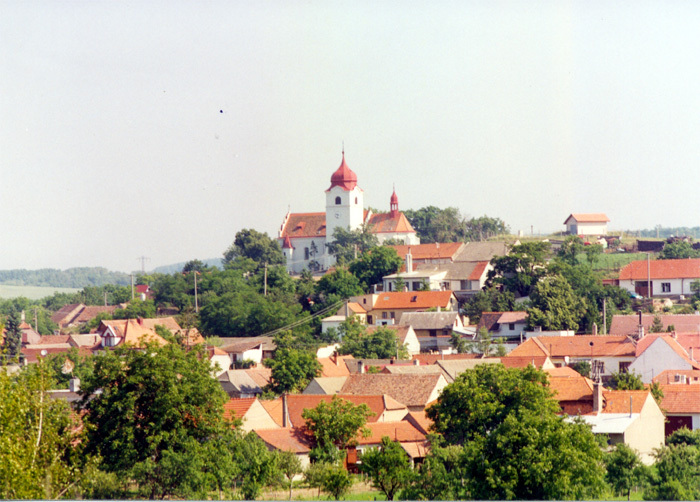 Rozvojový strategický dokument obce TrstěniceSITUAČNÍ ANALÝZACharakteristika obce     Obec Trstěnice je základním územním samosprávným celkem podle čl. 99 Ústavy ČR. Pečuje o všestranný rozvoj svého území a potřeby svých občanů. Při plnění svých úkolů chrání též veřejný zájem vyjádřený v zákonech a jiných právních předpisech.
     Obec se nachází 11 km jihozápadně od Moravského Krumlova v zeměpisné šířce 48° 59´ 12´´a zeměpisné délce 16 ° 11´ 44´´, v nadmořské výšce 258 metrů nad mořem. Katastr obce má rozlohu 14,38 km²  s převahou orné půdy a pozemků určených k zemědělské činnosti. Obcí protéká Trstěnický potok.
     Obec je začleněna v mikroregionu Moravia, dále je členskou obcí DSO Moravskokrumlovsko a také je členem DSO Jevišovicko. V rámci všech dobrovolných svazků obec spolupracuje zejména v oblasti cykloturistiky a kultury.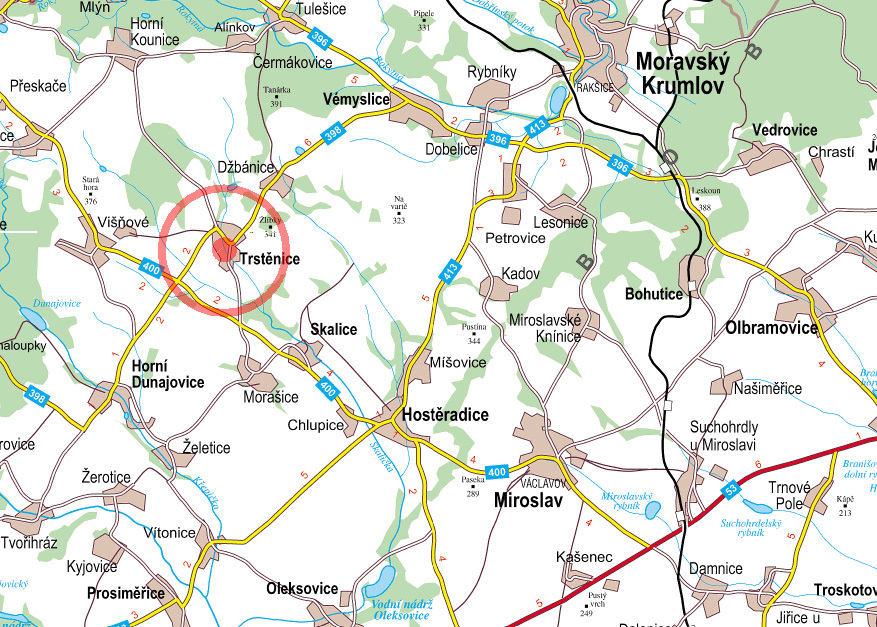 Historie obcePojmenování obce a první zprávy o níPojmenování naší obce - Trstěnice - je nesporně slovanského původu. Shodli se na tom naši přední historici a jazykovědci. Základem je tvar TRST, což znamená třtinu, rákos, vodu tekoucí rákosím. Odtud se přeneslo pojmenování na ves ležící u takové vody.
Na Moravě a ve Slezsku máme tento tvar v místních jménech měst a obcí, jako jsou Třešť, Třinec, Třeštíce, Třeština, atd. V Čechách toto jméno nesou tři obce, a to ves u Jičína a obec u Chodové Plané; nejznámější jsou Trstěnice, obec u Litomyšle, kudy procházela první dopravní spojnice mezi Čechami a Moravou.
Z ostatních slovanských zemí je toto pojmenování známo ve Slovinsku (Trestěnica), na Slovensku je velká obec Trstená a v Rusku ves Trostena.Rozvojový strategický dokument obce Trstěnice
První písemná latinsky psaná zpráva o našich Trstěnicích pochází z roku 1247; v ní je naše obec pojmenována Stehenitz, ale později se v různých listinách píše i jinak - např. v roce 1353 Trzstyenicz.
Německé pojmenování obce se odvozuje od české předlohy Trstěnice, kde pro Němce obtížně vyslovitelná skupina Trstěn byla zkrácena na Sten a do domněle spisovné podoby převedena jako Stignitz.
Dodnes, především starší generací, je obec označována jako Křtěnca, Křtěnice. Úředně jsou tyto názvy uvedeny za sebou v roce 1846 takto -nejdříve německy Stignitz, pak česky Křtěnice, kdysi Třtěnice.
Pojmenování Křtěnca je mnohými odvozováno od toho, že zde v 16. století sídlila silná novokřtěnská komunita (viz dále).
Dnešní pojmenování obce TRSTĚNICE je z roku 1925, kdy název Křtěnca byl zrušen a nahrazen názvem dodnes užívaným. Nebylo to na začátku Československa nic nového, že se název obce vracel k původnímu znění. Do uvedeného roku se např. sousední obec Morašice psala Morasice; jiná sousední obec Džbánice se psala Žbánice, atd.
Starší generace stále mluví hanáckým nářečím znojemského typu, v němž se redukuje i na e, např. cibule - cebola. V okolí se říká, že se v Trstěnicích mluví na ó - např. tróva = tráva oproti třeba Skalici, kde se mluví na á -tráva = tráva. Mluví se také krátce - např. žaba, tj. nejen žába, ale také děvče do 10 let - děvčeti nad deset let se říká slota. Podobně se řekne lidově mocha = moucha, ale může to být i včela. Cize znějící trstěnické příjmení Stix se v místní výslovnosti řekne Štyksa, toto příjmení je odvozeno od Štika.
V Trstěnicích také zpěvně volají "Helehó, Koba Kobů". Proto se také trstěnickým v okolí říká Kobi, tj. Kubové, Jakubové.Novokřtěnci v TrstěnicíchPo porážce německé selské války (obdoba našeho husitství, ale se stoletým zpožděním) vznikla v důsledku nespokojenosti s výsledky války sekta novo-křtěnců (die Wiedertäfer). Tvořili ji ponejvíce řemeslníci, bezzemci a drobní rolníci. Označení novokřtěnci se jim dostalo od jejich odpůrců. Oni sami se nazývali prostě - bratři. Novokřtěnci se jim říkalo proto, že přijímali křest ne jako nemluvňata, ale později. Označení habán a toufar vzniklo z německého slova Haushaben (společný dům), který obývali, a ze slova der Täufer - křtěnec.
Pro svou zásadovost žít podle Písma byli novokřtěnci krutě pronásledováni ve všech německy mluvících zemích včetně vinorodých krajů. Proto hledali země s náboženskou tolerancí, zemi zaslíbenou. Jednou z nich se stala i Morava 16. století. První novokřtěnci přišli na Moravu do Mikulova už v roce 1526.
Zeměpán - císař a král Ferdinad I. - i moravský zemský sněm byli proti jejich usazování na Moravě. To nerespektovala moravská šlechta, která se přesvědčila o jejich mírnosti a hospodářské užitečnosti. Novokřtěnci přicházeli na Moravu postupně a organizovaně po celé 16. století z německy mluvících zemí, z Francie a Holandska. Od poloviny 16. století začala však i na Moravě pomalu končit tolerance v důsledku působení jezuitů. Od moravské šlechty však i nadále dostávali ochranu, i když i novokřtěnci od 80. let 16. století sami ze svých zásad slevovali v důsledku individualismu a přizpůsobivosti k prostředí (včetně užívání českého jazyka). K tomu docházelo většinou až po začátku třicetileté války, pokud nechtěli odejít do vyhnanství do Uher a dále do světa. Potud krátký nástin historie novokřtěnců na Moravě, tedy i v Trstěnicích.
Do Trstěnic měli první novokřtěnci přijít před rokem 1560. To už na Moravě existovalo přes 25 ¨Rozvojový strategický dokument obce Trstěnicenovokřtěnských komunit, žijících ve společném domě, v němž bydlelo více rodin. Tyto komunity ve společných domech čítaly i s dětmi 300 i více osob. Ve společném domě měli pro všechny vždy jednu kuchyň, pekárnu, dále řemeslnické dílny, nemocnici, školu a lázně. Do lázní byla přiváděna voda dřevěným potrubím z rybníka v prostoru Pustý zámek (dochovanou část potrubí ochraňuje J. Polický v horním dvoře).Jak takový společný dům vypadal, nám ukazuje dřevoryt z roku 1589. Měl malá okénka ve vysoké střeše. Ve stěně domu byla čtvercová okénka se skleněným kolečkem uprostřed. Zde je třeba dodat, že novokřtěnci neměli své vlastní sklárny. Sklo bylo jediným materiálem, který si museli novokřtěnci na společný dům koupit od místních výrobců. Jinak si na stavbě domu vše udělali sami, neboť byli zručnými zedníky, tesaři, stolaři, atd. Protože v současné době provádí archeolog dr. Jiří Pajer ze Strážnice v Trstěnicích průzkum, před-pokládá se, že společný dům se nacházel v místech, kde byla později panská pálenice a potašový dvůr, dnes č.p. 59 a 60 (viz též dále).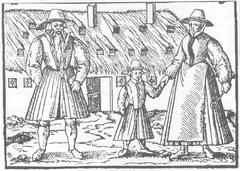 
Novokřtěnci se také od českého obyvatelstva lišili oblečením. Na uvedeném dřevorytu stojí v popředí muž, dítě a žena v typickém oblečení tehdejších habánů.
Čím se zaměstnávali novokřtěnci v Trstěnicích, víme z jejich kronik ze 16. století a později. Provozovali řemesla textilní, tj. tkali vlněné a lněné látky a šili z nich osobní a ložní prádlo, aj. Vyráběli obuv a vařili pivo v areálu dolního dvora, dnes č.p. 170. V prostorách dnešního dolního dvora byl i hospodářský dvůr novokřtěnců, kde vedle pivovaru byla i sladovna, sklepy, stáje pro koně, dobytek a ovce; stodoly i seníky.Kvalitní výrobky novokřtěnců si mohli koupit zámožnější lidé z měst i venkova (zde především šlechta).
Trstěnice lze pokládat za hlavní a největší sídlo novokřtěnců v této oblasti, kterou novokřtěnské kroniky nazývají "horní dvory", kam patřily novokřtěnské komunity v Trstěnicích, Tavíkovicích, Višňové, Čermákovicích a ve Skalici.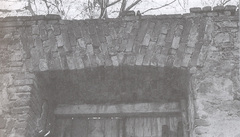 ¨Rozvojový strategický dokument obce Trstěnice
Mnohem více zpráv o jejich činnosti víme z účetních knih jindřichohradeckého panství. Už výše bylo napovězeno, že novokřtěnci byli také vinaři. V Trstěnicích (v originále psáno Stygnic) jich bylo tolik, že je mohli majitelé Trstěnic Zahrádečtí uvolnit pro takové pány (samozřejmě že ne zadarmo), jakými byli jihočeští páni z Hradce (Jindřichova Hradce). Na vinice kolem Hluboké přišli novokřtěnští vinaři z Trstěnic už roku 1576. Vinař Martin Binder si do Hradce přivezl z Trstěnic i potřeby na stáčení vína, které majitel dominia nechal nakoupit v Rakousku v městech Retz a Klosterneuburg a na panství pánů Žerotínů v Židlochovicích. Vinař Martin Binder uměl vyrábět i ovocná vína, např. z višní. Byl u svého pána natolik oblíben, že ten mu koupil "dvoreček podle zámku".
Z účetních knih hradeckého panství také víme, že novokřtěnci dostávali za své služby vrchnosti vedle peněz i kapry, aby mohli dodržovat půsty. Dostávali i další naturálie, jako např. plátno, proso a pohanku, neboť právě novokřtěnci se měli živit především jahelnou kaší.Vedle Martina Bindra, který zastával na zámku v Hradci i funkci klíčníka (tak mu pán důvěřoval), byli na hradeckém panství z Trstěnic i zahradníci Honza a Kunrat, starající se nejen o dosavadní sady a chmelnice, ale i o zelinářskou zahradu, kde se pěstovaly i melouny. Při menší úrodě dováželi novokřtěnci melouny přímo z Trstěnic. Z naší obce si zmínění zahradníci přiváželi i všechny ostatní zelinářská semena a sadbu. A naopak, při větší úrodě ovoce a zeleniny prodávali novokřtěnci přebytky na místním trhu v Hradci. Tak např. v roce 1591 prodávali větší množství "bílých višní".
Novokřtěnci i na panství pánů z Hradce rádi bydleli ve společném domě, kam za nimi přijížděl jejich kněz. V případě potřeby posílal pro jejich kněze povoz i sám pan Adam z Hradce. Už ale roku 1582 se v účtech našla položka 8 grošů a 6 denárů vydaná dvěma novokřtěncům za to, že se dali "okřtít", tj. přestali být novokřtěnci.
Na hradeckém panství najdeme novokřtěnce nejen v řadách vinařů a zahradníků, ale i mezi chovateli lososovitých ryb. I oni dostávali za svou výbornou práci od vrchnosti vedle peněz naturálie - žito, pšenici, kroupy, proso a pohanku.
Na hradeckém panství chovali zahradníci "pro pány k masu" i králíky. Párek králíků stál roku 1592 šest grošů - šlo o velkou vzácnost. Chov králíků nebyl tehdy tak rozšířen jako dnes. Dnešní chov králíků se datuje od prusko-francouzské války z roku 1870.
Novokřtěnci na hradeckém panství byli natolik dobrými, tj. pracovitými a spolehlivými dělníky, že se slovo toufar stalo synonymem pro dobrého dělníka vůbec. Výraz "pěkná jako toufárek" se mohlo říkat hezkému děvčeti v kraji kolem Jindřichova Hradce a udrželo se od 16. do počátku 20. století. Původně se tím myslel pěkně polévaný hrneček, výrobek novokřtěnských hrnčířů, toufarů.
Závěrem k pobytu novokřtěnců z Trstěnic na hradeckém panství je třeba říci, že právě z historických pramenů tohoto panství víme velmi mnoho o trstěnických novokřtěncích.
V Trstěnicích určitě existovala výroba hrnčířského zboží (nádobí). Je však třeba dodat, že v tomto případě novokřtěnci nebyli prvními a jedinými zdejšími výrobci tohoto druhu zboží. Domácí výrobci prodávali své lacinější zboží místním.
Podle odborníků, kteří provádějí v současné době v Trstěnicích průzkum, byly v zahradách mezi domy č.p. 59 a 60 nalezeny střepy keramiky, mezi nimiž byly i části fajansových nádob neobyčejně hezky zdobených. Fajansové nádobí bylo ve své době velmi ceněno, stejně jako později nádobí z porcelánu.
Zpráv o novokřtěnských školách není mnoho. Zprávy o škole v Trstěnicích jsou výjimkou proto, že ji navštívil jeden z předních představitelů novokřtěnců Stephan Gerlach, profesor v Tübingen (v Německu), který se zastavil na Moravě v roce 1578 při své zpáteční cestě z Konstantinopolu (dnešní Istambul). V Trstěnicích měl S. Gerlach sestru působící ve škole, do které byly matkami dávány děti od dvou let. V Trstěnicích jako velké novokřtěnské komunitě byla škola, do níž chodily i děti z menších Rozvojový strategický dokument obce Trstěnicekomunit, např. ze Skalice.
Školní docházka byla povinná jak pro chlapce, tak pro dívky. To, že do školy měly povinnost chodit i dívky, bylo v té době nebývalé. Děvčata se ve škole učila jen modlit, málo psát; chlapci číst a psát. Počítat se zřejmě chlapci naučili, až když se učili řemeslu. Vyššímu vzdělání, např. na gymnáziích, nepřikládali novokřtěnci žádný význam.
Velikost a význam novokřtěnské komunity v Trstěnicích dokazuje i to, že zde žilo a zemřelo v letech 1560-1621 sedm učedníků slova božího, tj. kazatelů (kněží), a tři hospodáři a nákupčí, kteří stáli v čele místního společného domu a působili i ve škole.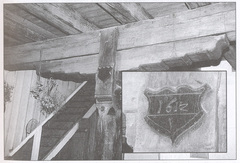 
Na pobyt novokřtěnců v Trstěnicích máme dnes němé svědky.
Prvým němým svědkem života novokřtěnců v Trstěnicích je letopočet 1612 na hlavním trámu v dolním mlýně, dnes č.p. 68. Mlýn si tehdy mohli novokřtenci koupit nebo pronajmout. Ze známých novokřtěnských mlynářů zde působil Wenndl Holba, který v Trstěnicích zemřel 1587 a uměl kázat česky a německy. Příjmení Holba je v kraji dodnes zachováno.
Z pietních důvodů navštívili mlýn potomci novokřtěnců, kteří dnes žijí ve státě Jižní Dakota, USA. Stalo se tak v roce 1967.
Mlýn je (podle dr. J. Pajera) unikátní stavbou, jediná dochovaná stavba novokřtěnců tohoto druhu. Na severní straně hranolovité stavby jsou na rozích pozorovací arkýře. Jeden z nich směřuje k společnému domu, druhý k hospodářskému dvoru, tj. k dnešnímu dolnímu dvoru.
Hospodářské budovy dvora novokřtěnců, zachované v dnešním dolním dvoře, jsou dodnes vidět habánské cihly mající rozměry 31 x 16 x 6,5 cm a značku výrobce V.Cihly určené ke klenutí jsou konické, jsou těžké a pálené na dřevě.
Důležitým svědkem jsou keramické střepy nalezené na zahradách domů č. p. 59 a 60 (viz výše).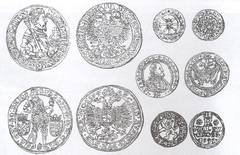 
Za němého svědka na přítomnost novokřtěnců v Trstěnicích můžeme považovat i nález mincí v hliněném hrnci nalezeném v roce 1884. Hrnec obsahoval stříbrné mince z let 1520 -1615. Po jazykové stránce je zajímavý nápis na poslední minci tabulky, minci Rudolfa II. z roku 1895 - MALEY GROSS. Rozvojový strategický dokument obce TrstěnicePoklad ležel v zemi asi 280 let.
Mince určitě znali novokřtěnci. Peníze však u nich byly společným majetkem; jedinci je později také vlastnili (viz výše).Novokřtěnci jako hospodářsky nejzdatnější obyvatelé Trstěnic však nebyli v té době jedinými obyvateli obce. Bydleli zde zpočátku jen katolíci a později čeští bratři. O obsazování fary v Trstěnicích katolickými kněžími až do roku 1581 rozhodovali arcijahenové ze Znojma.
Velké problémy s vykonáváním služby boží po katolickém způsobu začal mít v roce 1558 kněz Jiří Motyčka. Morašická obec po něm už po několikáté žádala německého kazatele. Svolil teprve tehdy, když mu morašičtí slíbili, že mu budou dávat menší desátek z hrachu, zelí, vikve, čočky, konopí a prosa. Tento "handl" prokoukl jeden poddaný a při instalaci kněze Motyčky mikulovickým farářem to komentoval slovy: "Lotr lotra uvádí".
Proto také farníci odpírali další požadavky kněze Motyčky, jako bylo navrácení dvou farských lánů polí, vykonávání robot, oprava sešlé fary a nakonec i dojednaný desátek plnit. Poddaní faráře Motyčku za jeho požadavky zbili. Na protest proti tomu se farář Motyčka roku 1563 odstěhoval do hanáckých Nezamyslic.
Majitel Trstěnic pan Max Lev z Rožmitálu kolem roku 1581 rozhodl, že sám bude trstěnickou faru obsazovat. Téhož roku sem dosadil českobratrského faráře. Z další historie trstěnické fary víme, že sem byl dosazen 1584 na žádost občanů farář Jan Kuchovský z Horních Dubňan. Pro rok 1586 se uvádí v Trstěnicích farář Jakub Qualternus a pro rok 1600 farář Valentin -nevíme však nic o jejich vyznání.
Podle církevního historika nebyl sbor českých bratří v Trstěnicích veliký a neměl proto vlastního duchovního. Ten k nim mohl docházet z některého ze sousedních sborů. Protože v Trstěnicích byla silná novokřtěnská komunita, jež měla kazatele, je pravděpodobné, že českým bratřím mohl kázat i kazatel Wenndl Holba (viz výše), neboť obě náboženská vyznání měla k sobě velmi blízko.Kulturní památkyCírkevní stavbyV polovině 13. století došlo v Trstěnicích k zasvěcení kostela Sv. Gotthardovi, Sv. Gotthard byl saský biskup svatořečený ruku 1134, který se už ve 12. století těšil neobyčejné úctě. Nový kostel byl postavený na návrší nad obcí na místě staršího. K zasvěcení došlo roku 1253 Varmijským biskupem Anselmem. Ten byl členem řádu německých rytířů a meškal v naší krajině, kde se připravovala křižácká výprava českého krále Přemysla Otakara II. Při této příležitosti byl trstěnický kostel povýšen na farní. V roce 1798 byla chrámová loď prodloužená o 7 metrů. Zároveň byly pořízeny ke kostelu nové schody, v kostele byly instalovány nové lavice a varhany. Kazatelna byla okrášlena a stěna za oltářem ozdobena freskou od Jana Winterhaltera. Freska představuje sv.Floriana a sv. Bertranda. V roce 1844 byl za hlavním oltářem vztyčen kříž se sochou Krista. Byl sem převezen z jezuitského kostela v Telči. Kostel v naší obci tvoří architektonicky výrazný celek. V roce 1807 při dokončení hlavních přestaveb byl znovu vysvěcen jako kostel Povýšení svatého kříže. V polovině 19. století byly Trstěnice obohaceny o další církevní stavbu - kapličku postavenou na návsi.Kostel Povýšení svatého křížeBarokní socha sv. Jana - autor neznámýDoprava     Dopravní spojení zajišťuje silnice II. třídy, která spojuje Trstěnice se sousedním městysem Višňové a obcí Džbánice. Obyvatelé bez možnosti vlastní automobilové dopravy mohou využít dopravy autobusové, kterou zajišťují v rámci IDS  dopravní společnost Psota Znojmo a Bítešská dopravní společnost pravidelnými spoji. Železniční trať ani stanice na území obce nejsou. Nejblíže obci je železniční stanice v Moravském Krumlově vzdálená cca 11 km. Další železniční stanice je ve 12 km  vzdálené Miroslavi.Rozvojový strategický dokument obce TrstěniceObčanská vybavenost     V obci je od roku 2015 dokončena splašková kanalizace s ČOV. Od roku 1998 je obec plynofikována. Zásobování pitnou vodou je řešeno veřejným vodovodem, část obyvatel využívá vlastní studny. V obci je rozvedeno veřejné osvětlení. Vodovodní, kanalizační řad i ČOV spolu s veřejným osvětlením jsou v majetku obce,
     V majetku obce je rovněž budova obecního úřadu, ve které je zároveň místní knihovna a výdejní místo České pošty. Jednou za 14 dnů v budově OÚ ordinuje praktická lékařka.  Dále je obecním majetkem hasičská zbrojnice, kabiny u místního fotbalového hřiště, budova bývalé sýpky, která je pronajímána jako prodejna smíšeného zboží, dále koupaliště a kemp.
Spádovost obce směřuje do městyse Višňové, kde je matriční a stavební úřad. 
V obci je mateřská a základní škola (1. – 5. ročník).
     Všechny domy mají možnost připojení k internetu, obec i okolí je pokryto signálem největších mobilních operátorů.
     Nakládání s odpady je upraveno místní vyhláškou. V obci jsou umístěny kontejnery na tříděný odpad (plast, sklo, kovy) a kontejner na použité oděvy. Od roku 2015 jsou v obci umístěny také kontejnery na bioodpad. Svoz komunálního odpadu probíhá 1x za dva týdny. Dvakrát ročně probíhá svoz nebezpečného odpadu, ve stejném intervalu probíhá svoz velkoobjemového odpadu.
     Informovanost občanů je zajištěna prostřednictvím hlášení místního rozhlasu. Důležité informace jsou vyvěšovány na úřední desce a na webových stránkách obce. Záležitosti obce jsou projednávány na pravidelných veřejných zasedáních zastupitelstva.Kultura a sport     V obci je Sokolovna, která je majetkem TJ Sokol Trstěnice, ale Obec Trstěnice ji má v dlouhodobém pronájmu do roku 2021.  Jsou zde pořádány kulturní a společenské akce, např. taneční zábavy a plesy.
Mezi každoroční kulturní akce patří Taneček pod lipami, který se koná začátkem července, dále pouť a posvícení, rozsvěcování vánočního stromu vždy o 1. Adventní neděli, Mikulášská nadílka. Pro seniory je každoročně po Vánocích zajištěno hudební odpoledne v místním hostinci.
V obci je několik hřišť pro děti, a to víceúčelové hřiště u školy, dále fotbalové hřiště a dětské hřiště u školní zahrady, které slouží dětem do 10 let.
     Obec protínají dvě cyklostezky, a to cyklostezka mikroregionu Moravia a cyklostezka Jevišovicko.Rozvojový strategický dokument obce TrstěniceDemografická a sociálně ekonomická charakteristika     V současné době je k 23. 11. 2015 v obci hlášeno k trvalému pobytu 551  osob, z toho 275 mužů a 276 žen. Podobně jako v celé České republice dochází i v Trstěnicích k postupnému stárnutí populace. Průměrný věk místních obyvatel dosahuje 42,9 let.Dále dle údajů ČSÚ byl v naší obci v roce 2014 podíl nezaměstnanosti 10,84 % osob.     Trstěnice chtějí svým obyvatelům poskytovat kvalitní prostředí pro odpočinek, zázemí pro práci, dobré podmínky pro moderní život a spojit to nejlepší z tradic venkovského života a moderní doby s důrazem na budování kvalitních mezilidských vztahů.Rozvojový strategický dokument obce Trstěnice2         SWOT ANALÝZA    SWOT analýza je v praxi nejužívanější analytickou metodou, kterou mohou využívat všechny subjekty od jednotlivce, firmy až po státy nebo nadnárodní společnosti. Je založena na principech jednoduchosti, přehlednosti a výstižnosti.SWOT analýza je komplexní metoda kvalitativního hodnocení, kdy rozčleníme faktory rozvoje do čtyř skupin na silné a slabé stránky, tj. vnitřní faktory, příležitosti  a hrozby, tj. vnější faktory, a to vždy z hlediska subjektu hodnocení. S těmito výchozími okruhy pak pracuje strategický plán, který formuje dlouhodobý cíl směřování obce (vizi). Důležité je, aby se obec svým smysluplným usilováním a všestranným rozvojem zaměřila na posílení silných stránek obce a omezil se rozsah a intenzita stránek slabých. Tím se vytváří příležitosti ke zvyšování kvality života občanů obce i zlepšování podmínek pro podnikání. Hrozby je třeba minimalizovat prostřednictvím příležitostí.    Základním podkladem pro SWOT analýzu je v tomto případě provedení situační analýzy obce Trstěnice.SWOT analýza je členěna na klíčové oblasti rozvoje obce, na které by se  měla v následujícím období obec zaměřit. Jedná se o navzájem související a provázaná témata:- občanská vybavenost a kvalita života- územní rozvoj- životní prostředí  a jeho zlepšení- rozvoj kulturního života a volnočasových aktivitRozvojový strategický dokument obce TrstěniceObčanská vybavenost a kvalita životaRozvojový strategický dokument obce TrstěniceÚzemní rozvoj Rozvojový strategický dokument obce TrstěniceŽivotní prostředí a jeho zlepšeníRozvojový strategický dokument obce TrstěniceRozvoj kulturního života a volnočasových aktivitRozvojový strategický dokument obce Trstěnice3			STRATEGICKÁ ČÁST     3.1 Strategická rozvojová vize obce          Strategická vize je všeobecnou dohodou o budoucnosti. Na základě analýzy definuje cíle obce a navrhuje konkrétní rozvojové projekty. Umožní tak lépe plánovat a dobře hospodařit s finančními prostředky rozpočtu obce, včetně účelného čerpání prostředků nejen fondů EU. Znamená to, že k záměrům a prioritám RSDO bude přihlíženo při sestavování rozpočtu obce a programu investičních akcí. Rovněž tak územní plán a jeho změny by měly vycházet ze strategického dokumentu jako jistým způsobem nadřazeného dokumentu.     Strategická vize je formulována do podoby globálního cíle, který nastiňuje rozvoj obce v podobě problematických okruhů. Ty jsou zpracovány do konkrétních specifických cílů (záměrů). Záměr se vždy skládá z několika opatření, která popisují konkrétní stav a návod, jak cíl naplnit.    Pro účely RSDO Trstěnice byly stanoveny 3 základní části:Zjednodušená struktura návrhové části strategického plánu:VizeStanovení prioritních oblastíStanovení strategických cílůVize popisuje stav, jehož by mělo být v budoucnu dosaženo a v tomto smyslu představuje zastřešující rámec celé návrhové části.Prioritní oblasti představují strukturovanou formulaci hlavních tematických sektorů, v rámci kterých je nutné danou problematiku řešit. Vymezení prioritních oblastí slouží k logickému uspořádání strategického plánu. V rámci každé kritické oblasti je rozvojová vize obce konkretizována do podoby priorit rozvoje.Strategické cíle jsou rozvedené hlavní záměry každé kritické oblasti.Rozvojový strategický dokument obce TrstěnicePrioritní oblastiPro zajištění rozvoje byly na základě závěrů analytické části definovány následující prioritní oblasti:Občanská vybavenost a kvalita životaÚzemní rozvojZlepšování životního prostředíRozvoj kulturního života a volnočasových aktivitStrategické cíleRozvojový strategický dokument obce Trstěnice
Rozvojový strategický dokument obce Trstěnice4 NÁVRHOVÁ ČÁSTIndikativní seznam projektů podle prioritních oblastíV oblasti občanské vybavenosti a kvality životaZáměr			Vybudování chodníkůInvestor:		ObecPopis akce:		Vybudování nových a rekonstrukce starých chodníků podél stá-                                       vajících komunikací pro zvýšení bezpečnosti chodců Odhad nákladů:Stav projektu:		ZáměrFinancování:		Obec, SFDIZáměr:			Výměna oken v budově Obecního úřaduInvestor:		ObecPopis akce:		Výměna nevyhovujících okenOdhad nákladů:Stav projektu:		ZáměrFinancování:		Obec, Program rozvoje venkovaZáměr	:		Oplocení kempuInvestor: 		ObecPopis akce:		Dobudování chybějící části oplocení v kempu podél potokaOdhad nákladů:Stav projektu:		ZáměrFinancování: 		Obec, Podpora obnovy a rozvoje venkova MMRZáměr:			Výstavba nových a rekonstrukce stávajících místních komuni-                              	kacíInvestor:		ObecPopis akce:		Rekonstrukce místních komunikací a výstavba komunikací 			k nově vybudovaným nemovitostemOdhad nákladů:	Stav projektu: 	ZáměrFinancování:		Obec, Program rozvoje venkovaRozvojový strategický dokument obce TrstěniceZáměr:			Rekonstrukce víceúčelového hřištěInvestor:		ObecPopis akce:		Výměna písku na hrací ploše, oprava sítí, údržba okolní plochyOdhad nákladů:Stav projektu:		ZáměrFinancování: 		Obec, Nadace ČEZZáměr:			Oprava místní márniceInvestor: 		ObecPopis akce:		Výměna střešní krytiny, rekonstrukce dveříOdhad nákladů:	150 000,- KčStav projektu:		ProjektFinancování:		Obec, MMRZáměr:			Oprava budovy hasičské zbrojniceInvestor:		ObecPopis akce:		Přeložka střešní krytiny, výstavba věnce, vybudování podkrovíOdhad nákladů:Stav projektu:		ProjektFinancování:		Obec, dotace JMKZáměr:			Zateplení bytového domuInvestor:		ObecPopis akce: 		Zateplení pláště bytového domu se záměrem snížení ener-    			getických ztrátOdhad nákladů:	Stav projektu:		ZáměrFinancování:		Obec,  OPŽP Záměr:		Oprava místní kapličkyInvestor:		Obec	Popis akce:		Odstranění stávajícího nevyhovujícího nátěru kapličky,			odvlhčení, nový nátěrOdhad nákladů:	60 000,- KčStav projektu:		ProjektFinancování:		Obec, MMRRozvojový strategický dokument obce TrstěniceZáměr: 		Výstavba parkovací plochy u koupalištěInvestor:		ObecPopis akce:		Vybudování vyhovujícího parkoviště u místního koupalištěOdhad nákladů:Stav projektu:		ZáměrFinancování:		Obec, SFDIZáměr:			Pořízení skladu nářadí do kempuInvestor: 		ObecPopis akce:		Vybudování skladu nářadí – sekaček, čerpadelOdhad nákladů:Stav projektu:		ZáměrFinancování:		Obec Záměr:			Nové oplocení koupalištěInvestor:		ObecPopis akce:		Obnova oplocení koupalištěOdhad nákladů:Stav projektu:		ZáměrFinancování:		Obec, Program rozvoje venkova Záměr:			Oprava hřbitovní zdiInvestor:		ObecPopis akce:		Nové omítky, oprava vstupní brány, rekonstrukce chybějící			části zdiOdhad nákladů:Stav projektu:		ZáměrFinancování:		Obec, MMRZáměr:			Oprava budovy školyInvestor:		ObecPopis akce:		Výměna vstupních dveří školy, výměna sklepních oken, nová			fasáda – zateplení budovyOdhad nákladů:	Stav projektu:		ZáměrFinancování:		Obec, IROP, Podpora obnovy a rozvoje venkova MMRRozvojový strategický dokument obce TrstěniceZáměr:			Rekonstrukce chodníku ke školní zahraděInvestor:		ObecPopis akce:		Oprava chodníku a výměna obrubníků k dětskému hřišti pro 			zvýšení bezpečnosti dětí z MŠ, které hřiště využívajíOdhad nákladů:Stav projektu:		ZáměrFinancování:		Obec, Program rozvoje venkovaZáměr: 		Vybudování části dešťové kanalizaceInvestor:		ObecPopis akce:		Vybudování chybějící dešťové kanalizaceOdhad nákladů:	Stav projektu:		ZáměrFinancování:		Obec,  MMRV oblasti územního rozvojeZáměr:			Pořízení územního plánuInvestor:		ObecPopis akce:		Vypracování dosud neexistujícího územního plánuOdhad nákladů:	165 000,- KčStav projektu:		ProbíháFinancování:		Obec,  dotace JMKZáměr:			Vytváření lokalit pro výstavbuInvestor:		ObecPopis akce:		Pořizování pozemků vhodných pro bytovou zástavbuOdhad nákladů:Stav projektu:		ZáměrFinancování:		Obec Rozvojový strategický dokument obce TrstěniceZáměr:			Vybudování přípojek inženýrských sítíInvestor:		ObecPopis akce:		Vybudování přípojek inženýrských sítí k lokalitám vytipovaným				pro výstavbuOdhad nákladů: 	Stav projektu:		ZáměrFinancování:		Obec Zlepšování životního prostředíZáměr:			Zavedení kompostérůInvestor:		ObecPopis akce: 		Nákup kompostérů a jejich bezplatné zapůjčení občanům na 				určitou dobuOdhad nákladů:Stav projektu:		ZáměrFinancování:		Obec, SFŽPZáměr:			Výsadba veřejné zeleněInvestor:		ObecPopis akce:		Výsadba stromů, keřů i další zeleně v obci i jejím intravilánu, 				obnova a zakládání alejí podél polních cestOdhad nákladů:Stav projektu:		ZáměrFinancování:		Obec, Podpora obnovy a rozvoje venkova MMRZáměr:			Zlepšení kvality údržby veřejné zeleně a  veřejného pro-stranství           Investor:		Obec
           Popis akce:		Pořízení a obnova technického parku k údržbě zeleně           Odhad nákladů:
           Stav projektu:		Záměr
           Financování:		Obec, Podpora obnovy a rozvoje venkovaRozvojový strategický dokument obce TrstěniceZáměr:			Regenerace vodních plochInvestor:		ObecPopis akce:		Čištění koryta potoka, údržba v okolí vodního toku, čištění				malé nádrže na vodu na zahradě u školy, oprava oploceníOdhad nákladů:Stav projektu:		ZáměrFinancování:		Obec, Podpora obnovy a rozvoje venkova MMRZáměr: 			Rozvoj odpadového hospodářstvíInvestor:		ObecPopis akce:		Rozvoj systému třídění odpadů a zajištění zázemí pro zvýšení 				podílu vytříděného odpadu Odhad nákladů:Stav projektu:		ZáměrFinancování:		EKO KOM, OPŽP V oblasti rozvoje kulturního života a volnočasových aktivitZáměr: 			Rekonstrukce půdního prostoru bývalé sýpky s možností vybu-dovat zde místní muzeum Novokřtěnců           Investor:		Obec
           Popis akce:		Vybudování půdní vestavby, rekonstrukce schodiště
           Odhad nákladů:	
           Stav projektu: 		Záměr
           Financování:		Obec, Podpora obnovy a rozvoje venkovaZáměr:			Oprava veřejného rozhlasuInvestor:		ObecPopis akce:		Pořízení nové rozhlasové ústředny, údržba veřejného rozhla-				suRozvojový strategický dokument obce TrstěniceStav projektu:		ZáměrFinancování:		ObecZáměr:			Rozšíření pergoly v místním parkuInvestor: 		ObecPopis akce:		Přístavba k pergole, která slouží jako podium pro kapelu při hu-				debních produkcích při hodech a jiných kulturních akcích,
				pořádaných v místním parkuStav projektu:		ZáměrFinancování:		Obec,  Program rozvoje venkovaRozvojový strategický dokument obce Trstěnice5    FINANČNÍ ZDROJE PRO REALIZACI STRATEGICKÝCH       ZÁMĚRŮ OBCEStruktura financování     Možnosti rozvoje obce budou vzhledem k omezenému rozpočtu zásadním způsobem ovlivněny schopností obce mobilizovat pro svůj rozvoj další prostředky z veřejného i soukromého sektoru. Je proto vhodné investovat především do přípravy projektové dokumentace a podkladů k žádostem o dotace. Vlastní projekty může obec realizovat v případě, bude-li zajištěno jejich financování, a to buď po obdržení dotace nebo v případě rozhodnutí o jejím přidělení obci.  Z vlastních zdrojů může obec financovat běžný chod obce a údržbu. Na realizaci finančně náročnějších investic může obec využít finanční prostředky z jiných zdrojů (dotace, fondy EU, Kraj), avšak je nutné:Provádět průběžný monitoring dotačních titulůSpolupodílet se na těchto investicích a to od 30 % do 15%Počítat s náročnou a zejména dlouhodobou přípravou projektu, jako jednou z nejvýznamnějších částí přípravy záměrů.Aktuální dotační programyProgramy pro programové období 2014-2020 byly vymezeny usnesením vlády ČR č. 867 ze dne 28. 11. 2012. Jedná se o následující programy a prioritní osy:Operační program Životní prostředí, řízený Ministerstvem životního prostředí;PO1: Zlepšování kvality vod a snižování rizika povodní,
PO2: Zlepšování kvality ovzduší v lidských sídlech,
PO3: Odpady a materiálové toky, ekologické zátěže a rizika,
PO4: Ochrana a péče o přírodu a krajinu,
PO5: Energetické úspory, 
PO6: Technická pomoc.Integrovaný regionální operační program, řízený Ministerstvem pro místní rozvoj;Rozvojový strategický dokument obce TrstěnicePrioritou tohoto OP je umožnění vyváženého rozvoje území, zlepšení veřejných služeb a veřejné správy a zajištění udržitelného rozvoje v obcích, městech a regionech. Cíle programu bude dosaženo snižováním územních rozdílů, zkvalitněním infrastruktury a posílením konkurenceschopnosti v regionech. Dále pak posílením veřejných služeb, zaměstnanosti a podpory vzdělanosti, jako jednoho z pilířů zvyšování kvality života obyvatel, a posílením institucionální kapacity veřejné správy.Program rozvoje venkova, řízený Ministerstvem zemědělství;PRV přispěje ke zlepšení stavu životního prostředí obnovou, zachováním a zlepšením ekosystémů souvisejících se zemědělstvím a lesnictvím a podporou účinného využívání zdrojů v odvětvích zemědělství, potravinářství a lesnictví. PRV dále umožní vytvořit podmínky pro růst konkurenceschopnosti zemědělských a potravinářských podniků, napomůže lepší organizaci potravinového řetězce, včetně zpracovávání zemědělských produktů a jejich uvádění na trh. Program bude také podporovat diverzifikaci ekonomických aktivit ve venkovském prostoru s cílem vytvářet nová pracovní místa a zvýšit hospodářský rozvoj. Podporován bude komunitně vedený místní rozvoj, resp. Metoda LEADER, která přispívá k lepšímu zacílení podpory na místní potřeby daného venkovského území a rozvoji spolupráce aktérů  na místní úrovni. Horizontální prioritou je předávání znalostí a inovací formou vzdělávacích aktivit poradenstvím a spolupráce v oblasti zemědělství a lesnictví.Státní fond dopravní infrastruktury, řízený Ministerstvem dopravy;Cílem podpory těchto projektů je účelně propojit dopravní infrastrukturu s prvky zvyšujícími bezpečnost pro všechny účastníky silničního provozu. Mezi hlavní podporované projekty v rámci příspěvků SFDI patří výstavby a stavební úpravy chodníků či přechodů pro chodce, výstavba cyklostezek, úpravy vjezdů do obcí za účelem zklidnění dopravy nebo podpora nových technologií.Dotace JMKCílem tohoto programu je podpořit zpracování nových ÚP včetně upravení ÚP obcí nebo ÚP sídelních útvarů podle § 188 odst. 1 zákona 183/2006 Sb., o územním plánování a stavebním řádu, ve znění pozdějších předpisů, dále podpořit zpracování ÚP, ÚP obcí a ÚP sídelních útvarů řešících nadmístní problematiku.
Nejdůležitějším je však vytvářet předpoklady pro výstavbu a udržitelný rozvoj území obce.Rozvojový strategický dokument obce TrstěniceDotace JMK – dotační program JMK na požární techniku a věcné prostředky k řešení mimořádných událostí jednotek sborů dobrovolných hasičů měst a obcí JMK na období 2013 – 2016.Cílem poskytnutí dotace je zlepšení materiálně-technického vybavení jednotek SDH obcí Jihomoravského kraje, které jsou zařazeny do „Plošného pokrytí území Jihomoravského kraje jednotkami požární ochrany“.
Dotace se poskytují výhradně obcím na území JMK, které jsou zřizovateli jednotky SDH obce v souladu s ustanovením § 29 odst. 1 zákona č. 133/1985 Sb., o požární ochraně, ve znění pozdějších předpisů.Nadace ČEZOd svého vzniku podporuje nadace ČEZ projekty z různých oblastí přispívajících k podpoře zdravého a aktivního způsobu života dětí a mládeže, ke zlepšení kvality života znevýhodněných skupin obyvatel a celkovému rozvoji aktivit občanské společnosti.Tento program v sobě zahrnuje pět aktivit:Projekt Oranžové hřiště
Projekt Oranžová učebna
Projekt Oranžové schody
Projekt Oranžové kolo
Podpora regionůRozvojový strategický dokument obce Trstěnice6    ZÁVĚR     RSDO Trstěnice vznikl v období září – listopad 2015 na základě rozhodnutí zastupitelstva obce. V prosinci 2015 byl schválen jako klíčový rozvojový dokument rozvoje obce.      Strategický plán rozvoje je vedle územního plánu dalším základním dokumentem územního celku, který vyjadřuje předpokládaný vývoj daného celku v střednědobém časovém horizontu. Pro splnění záměrů je hlavní podmínkou získání finančních prostředků, a to z vlastních i státních zdrojů a v neposlední řadě i z programů fondů Evropské unie.
Tento plán není dokumentem uzavřeným, může být průběžně doplňován a aktualizován dle potřeb a finančních možností. Veškeré změny budou projednány zastupitelstvem obce.     RSDO Trstěnice byl vytvořen na sledované období tak, aby odrážel společenské potřeby obyvatel a přispíval k dalšímu rozvoji obce, zároveň však zachoval její ráz pro budoucí generace a to vše s ohledem na životní prostředí.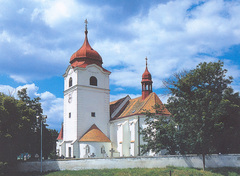 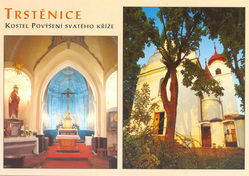 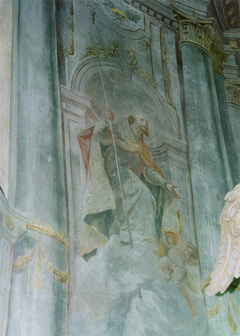 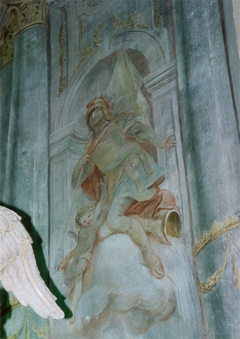 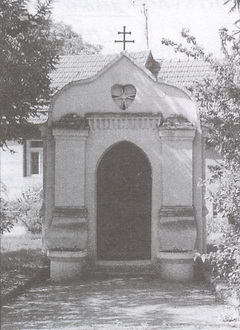 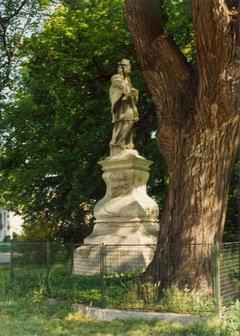 
Kaplička na návsi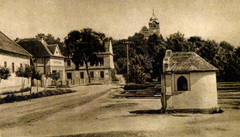 Rok             CelkemMužiŽeny 0 – 14 let15  - 64 let65 let a vícePrůměrný věk2007546265281943648839,82008546264282913629340,32009542261281873629340,32010552265287883669840,32011563273290893799540,420125562742828536710441,120135492732767736910342,220145422712717036410842,9SILNÉ STRÁNKYSLABÉ STRÁNKYKanalizace  s napojením na vlastní ČOVVeřejný vodovodPlynofikaceTelefon, internetBezdrátový internetDostatečná silniční síť Dobrá dopravní dostupnost do Znojma a do Mor. KrumlovaProdejna Jednoty COOPProdejna smíšeného zbožíMístní rozhlasVeřejné osvětleníFunkčnost ZJ SDH Trstěnice i spolku SDHFunkčnost Mysliveckého spolkuFunkčnost TJ SokolVíceúčelové hřištěSokolovnaČlenství v DSO Moravia a DSO MoravskokrumlovskoZákladní a mateřská školaKoupaliště Ubytovací kapacity v kempuFotbalové hřištěVíceúčelové hřištěChybějící část dešťové kanalizaceChybějící chodníkyAbsence pošty – pouze výdejní místoAbsence ordinace dětského lékařeAbsence územního plánuAbsence obecních pozemků vhodných na zástavbuInformovanost o obciNedostatek pracovních příležitostí přímo v obciŠpatný stav místních komunikací a chodníkůZánik drobných podnikatelů – živností a řemeselPŘÍLEŽITOSTIOHROŽENÍStanovení hlavních investičních záměrů pro následující  období Plné využití dostupných finančních zdrojů včetně dotačních titulů pro zajištění financování hlavních rozvojových projektůSpolupracovat s okolními obcemi na celkové koncepci plánu územního rozvoje v širších souvislostechUvážený rozvoj nové výstavby v souladu s územním plánem obceDobudování kvalitní a kapacitně vyhovující dopravní a technické infrastruktury – chybějící chodníky a dešťová kanalizaceVytvoření podmínek pro drobné podnikání a službyRozvoj základních a sociálních služeb pro občany Zajištění kvalitní a dostatečné nabídky občanské vybavenosti a služeb občanůmEnergeticky úsporná svítidla VORekonstrukce místního rozhlasuVybudování místního muzea Nedostatek finančních prostředků v rozpočtu obceOddálení realizace projektu vybudování dešťové kanalizaceŠpatná dopravně bezpečnostní situaceZvyšování dopravního rizika, nevyhovující stav některých komunikací a chodníkůZájemcům o stavbu RD lze nabídnout pouze pozemky v soukromém vlastnictvíOmezený počet pracovních příležitostíÚbytek kvalifikovaných pracovníkůHavarijní stav některých nemovitostí v obciSILNÉ STRÁNKYSLABÉ STRÁNKYKanalizace s napojením na vlastní ČOVVeřejný vodovod Plynofikace Dostatečná silniční síťTelefon, internet, bezdrátový internetAbsence územního plánuNedostatek lokalit na výstavbu rodinných domůNedostatek finančních prostředků PŘÍLEŽITOSTIOHROŽENÍStanovení hlavních investičních záměrů pro následující obdobíPlné využití dostupných finančních zdrojů včetně dotačních titulů pro zajištění financování hlavních rozvojových projektůSpolupracovat s okolními obcemi na celkové koncepci plánu územního rozvoje v širších souvislostechUvážený rozvoj nové výstavby v souladu s novým územním plánem obceNedostatek finančních prostředků v rozpočtu obceNevyhovující stav některých místních komunikacíOdchod lidí v produktivním věku do větších městZvyšování věkového průměru obyvatelstvaSILNÉ STRÁNKYSLABÉ STRÁNKYPřilehlé okolí je bez průmyslové výrobyKvalitní systém odpadového hospodářstvíExistence svozových dnů nebezpečného a velkoobjemového odpadu Neexistence výraznějších ekologických zátěží v katastru obceDokončená splašková kanalizace v obci Udržování veřejné plochy včetně zeleněOchota občanů podílet se na zlepšování životního prostředíAbsence sběrného dvoraNevyhovující stav některých budovAbsence větších zalesněných ploch a významných krajinných prvkůZnečišťování a poškozování veřejných prostranstvíNízké využití obnovitelných zdrojů energiePŘÍLEŽITOSTIOHROŽENÍPodpora využití obnovitelných zdrojů energieZlepšení legislativy v oblasti péče o krajinuRozvoj a údržba cyklostezekVhodné plochy pro výsadbu zeleněZvyšování podílu tříděného odpaduDalší rozšíření míst a prostředků  pro realizaci třídění odpaduMožnosti výsadby další zeleně v obci včetně vytvoření rozsáhlejších ploch a alejíZakládání černých skládek v obci a jejím okolíVypouštění odpadních vod do potoka, trativodyNedostatečná údržba veřejné zeleněPreference jiných oblastí před životním prostředímSILNÉ STRÁNKYSLABÉ STRÁNKYZachovalý střed obce s kulturními památkamiUdržování místních tradicČlenství v mikroregionu MoraviaČlenství v DSO MoravskokrumlovskoMožnost realizace volnočasových aktivitKvalita života spojená s venkovským způsobem životaAktivní zapojení pouze menší části obyvatel do činnosti spolkůAbsence širší spolupráce s okolními obcemi na společných volnočasových aktivitách pro občanyPŘÍLEŽITOSTIOHROŽENÍRozvoj základních a sociálních služeb pro občany      
Zajištění kvalitní a dostatečné nabídky občanské vybavenosti a služeb občanům      		
Zapojení obyvatel do veřejného života v obci
Rozvoj cyklostezek a turistických tras	
Čerpání dotací a grantů ze strukturálních fondů, Zlepšení propagace obce v rámci regionu	
Zvýšení spolupráce s okolními obcemi	
Rekonstrukce hřiště	
Podpora péče o místní tradice a zvyky
Podporovat setkávání a akce seniorů 
Vytváření nových prostorů pro kulturní využití
Zlepšení propagace obce
		                                                                     Nezájem obyvatel o dění v obciZtráta soudržnosti venkovské komunity
Nárůst sociálně patologických jevů	 Přetrvávající malý zájem turistů o obecOdliv občanů do větších obcí nebo měst Nedostatek finančních prostředků na    vybudování zázemí pro volný časZtráta venkovského způsobu života	 Proměna ploch pro volnočasové aktivity na stavební či podnikatelsky
využívané plochy
Menší spolupráce s okolními obcemi vedoucí ke stagnaci atraktivityObčanská vybavenost a kvalita životaVybudování chodníkůVýměna oken v budově Obecního úřaduOplocení kempuVýstavba a rekonstrukce stávajících místních komunikacíRekonstrukce víceúčelového hřištěOprava márnice na místním hřbitověOprava hasičárnyZateplení bytového domuÚdržba místní kapličkyVýstavba parkovací plochy u koupalištěPořízení skladu nářadí do kempuNové oplocení koupalištěOprava hřbitovní zdiOprava školyRekonstrukce chodníku ke školní zahraděVýměna sklepních oken na budově školyVybudování části dešťové kanalizaceÚzemní rozvojPořízení územního plánuVytváření lokalit pro výstavbuVybudování přípojek inženýrských sítíZlepšování životního prostředíNákup kompostérůVýsadba veřejné zeleněZlepšení kvality údržby veřejné zeleně a veřejného prostranstvíRegenerace vodních plochRozvoj odpadového hospodářstvíNapojení všech objektů v obci na novou splaškovou kanalizaciRozvoj kulturního života a volnočasových aktivitRekonstrukce půdního prostoru bývalé sýpky s možností vybudovat zde muzeumOprava veřejného rozhlasuPodpora spolků a sdruženíRozvoj kulturního a společenského života obyvatelVznik zázemí pro volnočasové aktivityPodporovat setkávání na akcích pro senioryZlepšení nabídky volnočasových aktivitPřístavba pergoly